6+МБУК ВР «МЦБ» им. М. В. НаумоваДобровольский отдел«Мастер уральского сказа»рекомендательный список литературы(к 145-летию со дня рождения П. П. Бажова.В рамках проекта «Литературная палитра»)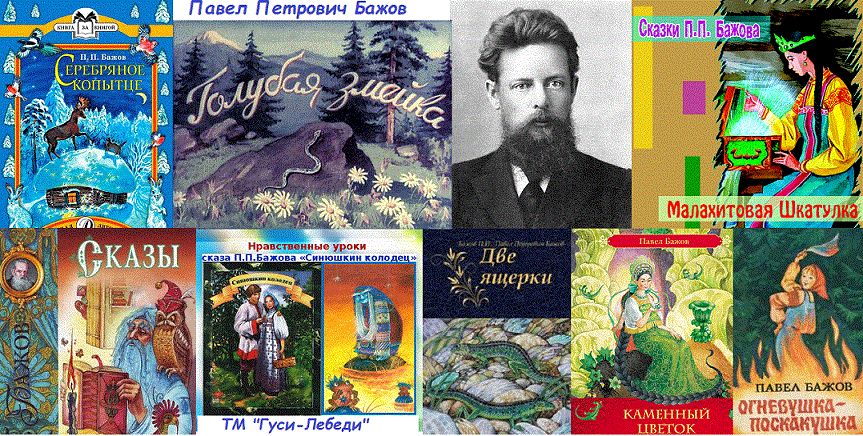 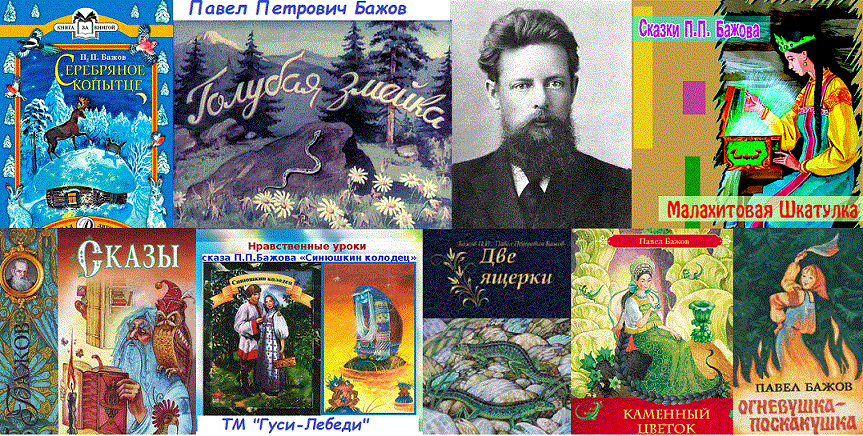 Подготовила:главный библиотекарьДобровольского отделаПенькова Е. Н.п. Солнечный2024г.27 января исполнилось 145 года со дня рождения известного уральского писателя Павла Петровича Бажова (1879-1950). Он знал и любил Урал всей душой. Ездил по рабочим посёлкам и забытым приискам, собирая народные пословицы, побасенки, легенды, изучал быт мастеров, общался со старожилами и простыми заводскими рабочими – Бажов называл их «заводскими стариками».В 1939 году в Свердловске вышло первое издание сказов Павла Петровича Бажова – «Малахитовая шкатулка». Сегодня сказы Бажова переведены на десятки языков и известны во всём мире. «Малахитовая шкатулка», «Медной горы Хозяйка», «Каменный цветок», «Горный мастер», «Серебряное копытце», «Огневушка-поскакушка», «Золотой волос». Всего Павел Петрович Бажов написал 56 сказов, которые донесли до нас красоту горного Урала и его природных богатств. В сказах Бажов описал жизнь, быт и труд старателей, и талант «каменных дел мастеров» – гранильщиков и камнерезов, раскрыв особенности уральского характера.Бажов П. П. Малахитовая шкатулка: уральские сказы / художник В. С. Баюскин. – Санкт-Петербург; Москва: Речь, 2018. – 447с.: ил., цв. ил. – (Малая Классика Речи). Издательство «Речь» в 2018 году выпустило книгу уральских сказов Павла Петровича Бажова «Малахитовая шкатулка». В книгу включено 26 сказов, которые учат добру и трудолюбию. В основе книги – издание ОГИЗ 1948 года с иллюстрациями Василия Степановича Баюскина (1898-1952). В 1948 году художник создал иллюстрации к юбилейному сборнику Бажова – приближалось 70-летие автора и 10-летие первого издания книги уральских сказов. Сегодня книга 1948 года – музейный раритет. А вот иллюстрации Василия Баюскина, которые тоже носят сказовый характер, в новом издании возвращаются к читателю. Рабочие люди на них добры и красивы. Современная полиграфия по качеству далеко обогнала ту, 70- летней давности. В книге представлены цветные и монохромные иллюстрации художника. В начале и в конце каждого сказа помещены маленькие чёрнобелые рисунки. В книге – шелковая ляссе-закладка светло-зелёного цвета. Иллюстрации к сказам П. П. Бажова – несомненный успех художника Василия Баюскина.Бажов П. П. Малахитовая шкатулка / художник Г. С. Мосин. – Екатеринбург: Банк культурной информации, 2003. – 415с., [24] л. цв. ил.: ил. Это переиздание сказов П. П. Бажова приурочено к 125-летию со дня рождения писателя. В него вошло 26 сказов с иллюстрациями уральского художника Геннадия Сидоровича Мосина (1930-1982). Образы бажовских сказов с детства вошли в жизнь будущего художника, оказав влияние на его будущее творчество. И «Уральский сказ» с Данилой-мастером на переднем плане стал дипломной работой Мосина в Академии художеств, наверное, не случайно. Литературное творчество Бажова вдохновило Геннадия Мосина на 3 создание крупных станковых полотен «Малахитовая шкатулка» и «Сказ об Урале». Всю свою любовь к Бажову и к Уралу, всё своё мастерство Геннадий Мосин вложил в иллюстрации к «Малахитовой шкатулке», в издание, к которому он шёл всю свою жизнь, но которое, к сожалению, так и не увидел. Художник ушёл из жизни за несколько месяцев до выхода в свет своей последней и самой значительной книги. Со времени выхода в свет «Малахитовая шкатулка» с иллюстрациями Мосина не переиздавалась. Новое издание книги, очень похожей самой на малахитовую шкатулку и формой, и цветом, подготовил к печати сын художника – Иван Геннадьевич Мосин, известный петербургский художник и искусствовед – на основе макета отца. В этом издании мы впервые знакомимся с иллюстрацией Геннадия Мосина к сказу «Иванко-Крылатко», которая не была включена в издание 1983 года по цензурным соображениям – из-за высказываний П. П. Бажова о немцах.Бажов П. П. Малахитовая шкатулка / вступительная статья М. Батина; оформление художника А. Белюкина. – Москва: Художественная литература, 1964. – 559с., [1] л. цв. ил.: ил. – (Избранные произведения: в 2 томах В первом томе двухтомника «Избранных произведений» П. П. Бажова помещён 51 сказ писателя и автобиографический очерк «У старого рудника» (другое его название – «У караулки на Думной горе»). Этот очерк П. Бажов всегда старался включать во все издания «Малахитовой шкатулки», объясняя в нём особенности неповторимой уральской культуры. 4 Иллюстрации к сказам в этом издании выполнены художником иллюстратором и графиком Анатолием Ивановичем Белюкиным (1924-1999). В начале каждого сказа Бажова помещены небольшие чёрно-белые графические иллюстрации. А открывает первый том цветная иллюстрация к сказу «Каменный цветок», которая даёт представление о творческой манере художника в иллюстрировании сказов Бажова. Художник как будто высекает гравюры на бумаге геометрическими линиями. Схематические изображения людей похожи на скульптуры. На чёрном фоне – сюжеты в сочной сине-зелёной цветовой гамме. Рисунки и текст воспринимаются как единое целое, чем-то напоминая мотивы народной росписи. В последующих изданиях А. Белюкин дополнил цветные иллюстрации декоративными цветочными рамками.Черноскутов А. П. Малахитовая шкатулка. В поисках новых ключей: путешествия со сказами Бажова / авторы очерков: А. П. Черноскутов, Ю. В. Шинкаренко; фотожурналист В. М. Ветлугин; художник В. С. Мамаев. – Екатеринбург: Сократ, 2004. – 463 с.: ил., цв. ил., карт.Книга «Малахитовая шкатулка. В поисках новых ключей» подготовлена к 125-летию со дня рождения Павла Петровича Бажова. Но это не просто очередное переиздание «Малахитовой шкатулки». У истоков книги стояли фотожурналист, лауреат премии им. П. П. Бажова, заслуженный работник культуры России Владислав Ветлугин, давно и прочно связавший своё творчество с бажовской темой, и неутомимый путешественник, организатор туристского движения на Урале Александр Черноскутов. Теперь эта книга позволит каждому из нас совершить путешествие по нашему краю, который так хорошо знал и любил Павел Петрович Бажов. Каждый сказ, о котором идёт речь, сопровождается кратким описанием реального маршрута по связанным с ним местам Урала и дополнен современными путешествиями. Для каждого времени, для каждого возраста – свои ключи от волшебной малахитовой шкатулки. Откроем её и отправимся на родину Бажова в Сысерть или к северному богатырю Денежкину, в страну солнечного камня и булата Златоуст или во владения Хозяйки Медной горы… Эти путешествия помогут нам лучше понять мудрого уральского сказителя и ещё раз прикоснуться к красотам и тайнам родной уральской земли.Бажов П. Уральские сказы / иллюстрации Александра Кошкина. – Москва: Эгмонт Россия ЛТД, 2004. – 168с.: цв. ил. Сборник содержит 11 сказов П. П. Бажова, адресованных учащимся среднего школьного возраста. Иллюстрации к этому сборнику принадлежат заслуженному художнику Российской Федерации Александру Арнольдовичу Кошкину (родился в 1952 году). Александр Кошкин известен своими работами в области книжной иллюстрации для детей с 70-х годов ХХ века. Многие из проиллюстрированных им книг являются достижениями в области развития современной книжной иллюстрации и отмечены многочисленными дипломами и медалями всероссийских и международных конкурсов. Сборник «Уральские сказы» П. Бажова – крупноформатный (21 на 29 сантиметров). Такого же размера и большинство красочных иллюстраций, выполненных художником в реалистичной манере, а потому близких современному читателю. Уникальный своеобразный стиль художника отмечают многие ценители творчества Александра Кошкина.Бажов П. П. Уральские сказы / художник В. Панов; [вступительная статья Б. Полевого]. – Изд. 6-е. – Москва: Детская литература, 1979. – 382 с., [4] л. цв. ил.,[1] л. портр.: рис.В книгу включены 22 сказа П. П. Бажова, повесть «Зелёная кобылка» и отрывок «Егоршин случай» из повести «Дальнее – близкое». Иллюстрации к этому сборнику «Уральских сказов» выполнил художник Владимир Петрович Панов (1937-2007). Заслуженный художник России известен как мастер иллюстраций к произведениям русских писателей классиков. Владимира Панова отличает уважительное отношение к авторскому тексту, исключающее «улучшение» и осовременивание произведений. Именно это придаёт им свою искренность и основательность. Владимир Панов проиллюстрировал «Уральские сказы» Бажова в 1957 году. С тех пор этот сборник выдержал шесть переизданий. Иллюстрации к сказам представляют собой штриховые рисунки, выполненные тушью. Сказы «Малахитовая шкатулка», «Каменный цветок», «Приказчиковы подошвы», «Серебряное копытце» проиллюстрированы также цветными иллюстрациями.Бажов П. Медной горы Хозяйка: [уральские сказы] / художник Вячеслав Назарук. – Санкт-Петербург; Москва: Речь, 2019. – 143с.: цв. ил. – (Образ Речи). Сборник, выпущенный в издательстве «Речь» для учащихся среднего школьного возраста, включает четыре основных сказа Бажова, которые объединены образом Хозяйки Медной горы. Это сказы «Медной горы Хозяйка», «Малахитовая шкатулка», «Каменный цветок» и «Горный мастер». Рисунки к этим сказам нарисовал замечательный художник Вячеслав Назарук (родился в 1941 году). Рисунки к сказам Бажова были созданы довольно давно – в начале 70-х годов ХХ века и изначально предназначались для набора открыток издательства «Изобразительное искусство», но достаточно быстро стали издаваться, как иллюстрации к книгам, и выходили в разных издательствах. Особенностью иллюстраций Вячеслава Назарука к сборнику «Медной горы хозяйка» является инкрустация рисованным камнем. Выполнены они художником специально для этого издания. Всего рисунков 32, по 8 на каждый сказ. Как рассказывает Вячеслав Назарук, свою работу над этими иллюстрациями он начал с похода в Минералогический музей. Здесь он тщательно зарисовывал уральские камни и самоцветы, стараясь передать их мельчайшие особенности. Потом эти рисованные пластины разрезались и, подобно каменным инкрустациям, вкладывались, вклеивались, вплетались в изображение: обрамление фигур, своды пещер, дворцовые интерьеры, горы и ущелья – они все состоят из такого рисованного камня. Книга выпущена на мелованной бумаге, поэтому иллюстрации передают всю красоту уральского камня, невероятные богатства уральских гор и удивительные сюжетные истории самых знаменитых сказов Бажова.Бажов П. Сказы / иллюстрации художника Станислава Бабюка. – Москва: АСТ: Астрель, 2004. – 431с.: цв. ил.В сборник вошли 24 знаменитых сказа П. П. Бажова, адресованных детям среднего и старшего школьного возраста. Иллюстрации к этому сборнику выполнил художник Станислав Станиславович Бабюк. Станислав Бабюк – член Союза Художников России и Международной ассоциации изобразительных искусств ЮНЕСКО. Он родился в 1970 году в республике Молдова, в 1990 году окончил Художественно-педагогическое училище им. И. Е. Репина в г. Кишиневе. Основные темы, над которым работает художник – история России и библейские темы. Творчество художника отличается высоким художественным мастерством. Каждая иллюстрация к «Сказам» Бажова является законченным произведением, отличается точной композицией, живописностью и «характерностью» героев. Полностраничные иллюстрации выполнены художником в технике акварели в реалистичной манере. Каждая страница книги украшена орнаментом художника Татьяны Хрычёвой. Обрез книги выполнен в трех цветах – зелёном, оранжевом и светло-коричневым. Нарядность книге придаёт и обложка, где на зелёном фоне, стилизованном под малахит, также размещены иллюстрации к сказам Бажова.Бажов П. П. Горный мастер: [сказы] / [составление, вступительная статья и примечания И. А. Панкеева; художник А. Ф. Сергеев. – Москва: Советская Россия, 1992. – 320 с.: ил., портр. – (Живое русское слово).Книга «Горный мастер» издана в серии «Живое русское слово». Её задача – представить наиболее характерные для творчества Бажова, а значит, и наиболее известные, получившие народное призвание, сказы. Сборник «Горный мастер» адресован учащимся старшего школьного возраста и включает 22 сказа П. П. Бажова. Художественное оформление книги выполнено художником А. Ф. Сергеевым. Каждый сказ оформлен чёрно-белой графической буквицей и концовкой, а форзацы выполнены в зелёной цветовой гамме. На форзацах – центральные персонажи сказов Бажова – Хозяйка Медной горы и Даниламастер с чашей из малахита. Посмотрите на образы героев бажовских сказов, перечитайте эти удивительные произведения, прикоснитесь к прошлому нашего удивительного края и его талантливого народа.Эти и многие другие книги ждут вас в нашей библиотеке!Желаем вам интересного чтения!